Муниципальное автономное дошкольное образовательное учреждение «Бардымский детский сад»«В гостях у Зайки»Сценарий осеннего утренника в младшей группе                                                                                            Подготовила:                                                                                                   Музыкальный руководитель                                                                                           Хасанова Э.М.(Под музыку дети входят в зал, оформленный как осенний лес, встают в полукруг) Ведущая: Что случилось? Что такое?Все горит, как золотое,Всюду листья разноцветные,Даже издали заметные.А кругом светло, красиво...Это осень наступила!Ведущая: Утром мы во двор идем,Листья сыплются дождем,Под ногами шелестятИ летят, летят, летят... Как листочки хороши! Мы попляшем от души!«Пляска с листочками».Ведущая: Ребята, посмотрите, какой-то домик небольшой,Да красивый, расписной.Кто же в домике живет? Кто же здесь нас в гости ждет?Давайте постучим в этот домик, может быть, кто-нибудь отзовется.(Стучат. Выходит Зайка.)Зайка: Здравствуйте, ребята! Вы в гости ко мне пришли? Вот и замечательно! Я – Зайка - поиграй-ка, люблю играть и веселиться. А еще я люблю осень, потому что осенью много морковки и капусты. А их я осень люблю погрызть. Смотрите, сколько их в огороде осенью!(разбрасывает по полу морковь.)Ведущая: Зайка, мы поможем тебе их собрать!Игра «Собери урожай»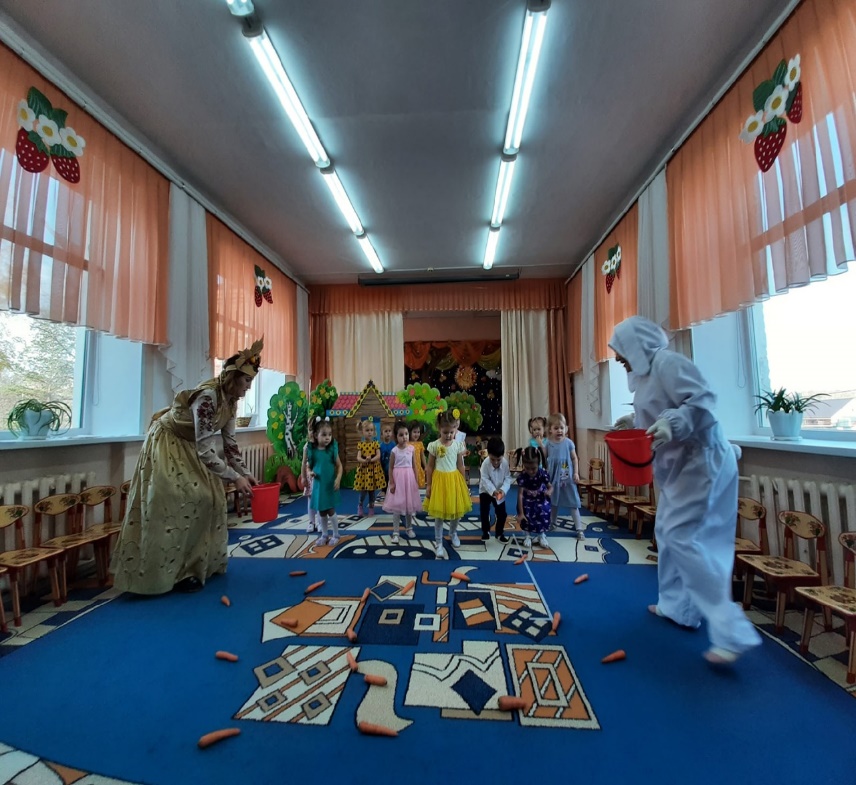 Зайка овощи разбрасывает а дети быстро в корзинку ему собирают.Зайка: Ай да молодцы!Ведущая: Зайка, а когда в лесу дождик, что ты делаешь?Зайка: Я прячусь в свой домик.Ведущая: А наши детки дождика не боятся, они танцуют и веселятся. Давай и ты с ребятками по танцуй.Танец «Тучка»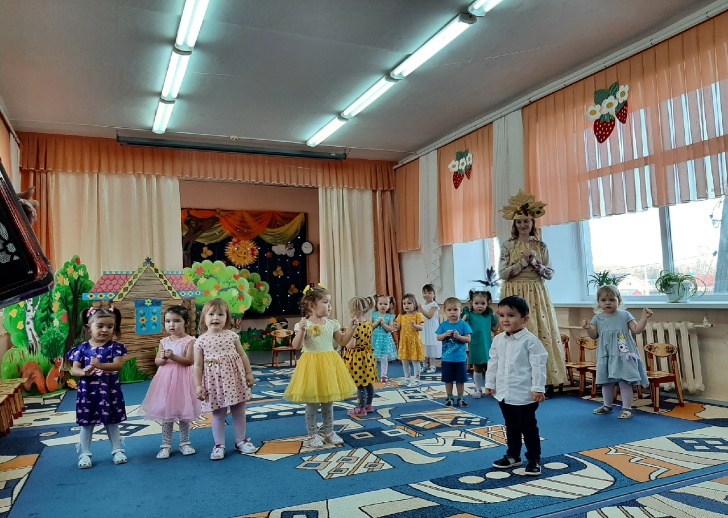 Зайка: После дождика овощи и фрукты быстро растут. Значит, холодная зима нам не страшна.Ведущая: И у нас на огороде и в саду, посмотри, какой урожай овощей и фруктов уродился.(Выносит корзину с муляжами).Зайка: Ой! А что это? Я еще такого не видел!Ведущая: Дети, давайте расскажем Зайка, что у нас в корзинке.Игра «Назови овощи и фрукты»(Ведущий показывает детям муляжи известных им овощей и фруктов, дети их называют.)Зайка: Теперь и я узнал, что у вас выросло в саду и в огороде. А вот мой дружочек Ёжик любит собирать грибочки, листочки. Ведущая:А наши ребятки песенку знают про маленького ёжика. Давайте споем ребята.Песня «Маленький ежик»Ведущая:А теперь ребятки поиграем с зайкой. А поможет нам в этой игре осенний зонтик.Игра «С зонтиком»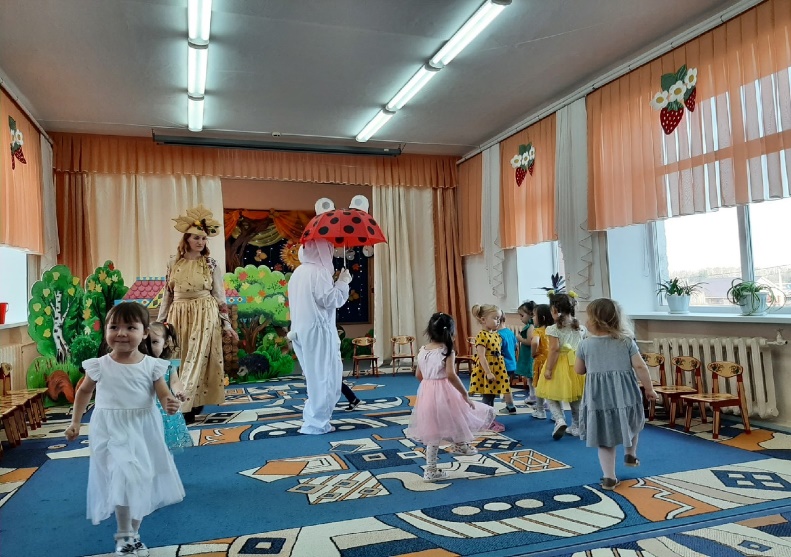 Зайка:Как же весело играли, поплясать нам не пора ли.                                        Танец «У меня, у тебя»Зайка:Спасибо вам ребятки, за веселье, шутки, смех. Хочу я вас отблагодарить и подарочки вручить.Дети: Яблоки!(Звучит веселая музыка, Зайка угощает детей яблоками.)Зайка:Быстро время пролетело. расставаться нам пора.Ждут меня еще заботы. До свиданья, детвора!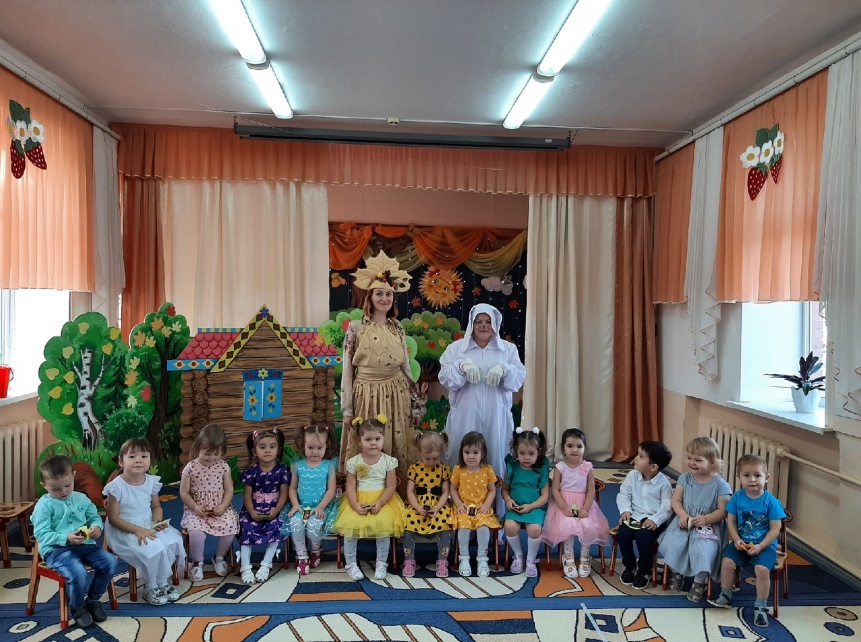 